Fire Safety  Awareness Insufficient fire safety awarenessIf the fire alarm is triggered those who are in attendance of a session may not know where the fire exits are or how to safely exit the buildingThe fire exits in the Jubilee Sports Hall are illuminated green. On leaving the building make your way to the assembly point, which shall be explained by member of committee. No one is to re-enter the building until you are told it is safe to do so. Fire extinguishers are provided in buildings but are only to be used by those trained in their use.  Likelihood: 1Severity: 9Overall Risk: 5A member of committee will announce to participants informing them of where the fire exits are and what to do in the event of fire. As well as where the fire safety assembly points are. Any Committee Member 1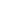 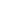 